cwiwkó-K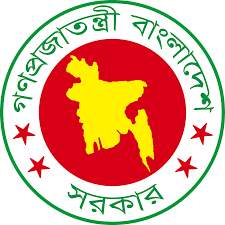 MYcÖRvZš¿x evsjv‡`k miKviDc‡Rjv cÖvwYm¤ú` Kg©KZ©v, RwKMÄ,wm‡jUGes‡Rjv cÖvwYm¤ú` Kg©KZ©v, wm‡jUGi g‡a¨ ¯^vÿwiZ evwl©K Kg©m¤úv`b Pzw³RyjvB 1, 2019- Ryb 30, 2020m~wPcÎKg©m¤úv`‡bi mvwe©K wPÎ--------------------------------------------------- DcµgwYKv‡mKkb 1t iƒcKí, Awfjÿ¨, †KŠkjMZ D‡Ïk¨mg~n Ges Kvh©vewj---------------------‡mKkb 2t wewfbœ Kvh©µ‡gi PzovšÍ djvdj/cÖfve--------------------------------------‡mKkb 3t †KŠkjMZ D‡Ïk¨, AMÖvwaKvi Kvh©µg, Kg©m¤úv`b m~PK Ges jÿ¨gvÎvmg~n ms‡hvRbx 1t 	kãms‡ÿcms‡hvRbx 2t	Kg©m¤úv`b m~PKmg~n, ev¯ÍevqbKvix Kvh©vjqmg~n Ges cwigvc c×wZms‡hvRbx 3t	Kg©m¤úv`b jÿ¨gvÎv AR©‡bi †ÿ‡Î gvV ch©v‡qi Ab¨vb¨ Kvh©vj‡qi wbKU mywbw`©ó Pvwn`v		Dc‡Rjv cÖvwYm¤ú` `ßi, RwKMÄ, wm‡jU-Gi Kg©m¤úv`‡bi mvwe©K wPÎmv¤úªwZK AR©b, P¨v‡jÄ Ges fwelr cwiKíbvmv¤úªwZK eQimg~‡ni (03 eQi) cÖavb AR©bmg~n tcÖvwYm¤ú` Awa`ßi †`‡ki cÖvwYR Avwg‡li Pvwn`v c„i‡Yi j‡ÿ¨ Mevw`cï, nuvmgyiwM I `y» Drcv`b e„w×mn msiÿY, †ivM wbqš¿Y I RvZ Dbœq‡b ¸iæZ¡c~Y©  f~wgKv cvjb Ki‡Q| 2017-18 A_© eQ‡i wRwWwc‡Z w¯’ig~‡j¨ cÖvwYm¤ú` Lv‡Zi Ae`vb 1.53%,  cÖe„w×i nvi 3.40% | †gvU  wRwWwc‡Z K…wl Lv‡Zi Ae`vb 14.23% (m~Î: evsjv‡`k A_©‰bwZK mgxÿv,2018)| eZ©gv‡b gvsm, `ya I wW‡gi Rb cÖwZ cÖvc¨Zv †e‡o h_vµ‡g 120.0 MÖvg/w`b, 142.00 wgwj/w`b I 92.00 wU/eQ‡ii DbœxZ n‡q‡Q| FAO (dvI) Gi Pvwn`v wb‡`©kK 120 MÖvg gvsm/Rb/w`b  Abyhvqx B‡Zvg‡a¨B Drcv`b K‡i ¯^qsm¤ú~Y©Zv AR©b K‡i‡Q | weMZ 3 eQ‡ii RwKMÄ Dc‡Rjvi AR©bmg~n wb¤œiƒctmgm¨v I P¨v‡jÄmg~n tc‡`i Zzjbvq Rbe‡ji AcÖZzjZv, jwRwóK mv‡cvU© Gi Afve, Mevw`cïi ¸bMZ gvbmgcbœ Lv‡`¨i AcÖZzjZv, msiÿY I wecYb e¨e¯’vi Afve, †iv‡Mi cÖv`yf©ve, cÖhyw³MZ Áv‡bi Afve, m‡PZbZvi Afve, cÖ‡Yv`bvg~jK D‡`¨v‡Mi Afve, Drcv`b mvgMÖxi D”Pg~j¨, Rjevqy cwieZ©‡bi cÖfve BZ¨vw` cÖvwYm¤ú` Dbœq‡bi Ab¨Zg P¨v‡jÄ|fwel¨r cwiKíbv twfkb 2021 Abyhvqx RbcÖwZ `ya, gvsm I wW‡gi Drcv`b Pvwn`vi jÿ¨gvÎv h_vµ‡g 150 wgwj/w`b, 110 MÖvg/w`b I 104wU /eQi c~i‡Yi Rb¨ Awa`ßi Z_v Dc‡Rjv cÖvwYm¤ú` `ßi wewfbœ D‡`¨vM MÖnY K‡i‡Q| D³ Pwvn`v †gvZv‡eK RwKMÄ Dc‡Rjvq 2,42,561 RbM‡bi Rb¨ 2020-21 mv‡ji g‡a¨ KvswLZ Dbœqb jÿ¨gvÎv AR©‡bi wbwg‡Ë `ya, gvsm I wWg Drcv`b h_vµ‡g 0.1084 , 0.0974 jÿ †g. Ub Ges 2.52 †KvwU wWg Drcv`b Ki‡Z n‡e| `y» I gvsmj Rv‡Zi Miy Drcv`b e„w×i j‡ÿ K„wÎg cÖRbb Kvh©µg m¤úªmviY I †ivM wbqš¿Y| cky Lv`¨ mieivn evov‡Z DbœZ Rv‡Zi Nvm Pvl m¤úªmviY, evRv‡i cÖvß cky Lv‡`¨i gvb mwVK ivLvi Rb¨ gwbUwis Kvh©µg †Rvi`viKibmn bgybv msMÖn K‡i cïLv`¨ gvb wbqš¿Y M‡elbvMv‡i †cÖiY| ZvQvov cÖvwYm¤ú‡`i †UKmB Drcv`b wbwðZ Kivi cvkvcvwk cÖvwbR Avwg‡li wbivcËv weavb, Avcvgi Rb‡Mvwôi cywói Pvwn`vc~iY, ißvwb Avq e„w× I Awfó Rb‡Mvwói AskMÖ‡Yi gva¨‡g KvswLZ Av_©mvgvwRK Dbœqb wbwðZKiY|2019-20 A_© eQ‡ii m¤¢ve¨ AR©b tMevw`cïi Drcv`bkxjZvi e„w×i gva¨‡g `ya, gvsm Ges wW‡gi Drcv`b h_vµ‡g 0.10, 0.09 jÿ †g.Ub Ges 2.5 †KvwU‡Z DbœxZ Kiv;Mevw`cïi RvZ Dbœq‡b Dc‡Rjv e¨vcx 1650 wU Mvfx‡K K…wÎg cÖRbb Kiv;‡ivM cÖwZ‡iv‡a 22500 Mevw`cï Ges 1.01 jÿ nuvm-gyiwMi wUKv cÖ`vbDbœZ cÖhyw³‡Z Mevw`cï cvj‡b m‡PZbZv e„w×i  j‡ÿ 46 wU DVvb ˆeV‡Ki Av‡qvRb KivDcµgwYKv (Preamble)miKvwi `ßi/ ms¯’vmgy‡ni cÖvwZôvwbK `ÿZv e„w×, ¯^”QZv I Revew`wnZv †Rvi`vi Kiv, mykvmb msnZKiY Ges m¤ú‡`i h_vh_ e¨envi wbwðZKi‡bi gva¨‡g iæcKí 2021 Gi h_vh_ ev¯Íevq‡bi j‡ÿ¨-Dc‡Rjv cÖvwYm¤ú` Kg©KZ©v, RwKMÄ, wm‡jUGes‡Rjv cÖvwYm¤ú` Kg©KZ©v, wm‡jU Gi g‡a¨ 2019 mv‡ji Ryb gv‡mi 13 Zvwi‡L GB evwl©K Kg©m¤úv`b Pzw³ ¯^vÿwiZ nj|GB Pzw³‡Z ¯^vÿiKvix Dfqcÿ wb¤œwjwLZ welqmg~‡n m¤§Z n‡jbt‡mKkb 1iƒcKí(Vision), Awfjÿ¨(Mission), †KŠkjMZ D‡Ïk¨mg~n Ges Kvh©vewjiƒcKí (Vision):mK‡ji Rb¨ wbivc`, ch©vß I gvbm¤§Z cÖvwYR Avwgl mieivnKiY|Awfjÿ¨( Mission):cÖvwYRm¤ú‡`i Drcv`b I Drcv`bkxjZv e„w× Ges g~j¨ ms‡hvR‡bi gva¨‡g cÖvwbR Avwg‡li Pvwn`v c~iY|mvaviY ‡KŠkjMZ D‡Ïk¨ (Strategic objectives)Awa`ß‡ii ‡KŠkjMZ D‡Ïk¨mg~nMevw`cÖvwY-cvwLi Drcv`b I Drcv`bkxjZv e„w×gvbem¤ú` Dbœqb I Kg©ms¯’v‡bi my‡hvM m„wó Kiv Mevw`cÖvwY-cvwLi †ivM cÖwZ‡iva I wbqš¿Y wbivc` cÖvwYRvZ cb¨ ißvwb e„w×‡Z mnvqZv Kiv Mevw`cÖvwY-cvwLi †R‡bwUK wi‡mvm© msiÿY I Dbœqb Avewk¨K ‡KŠkjMZ D‡Ïk¨mg~n`ÿZvi ms‡M evwl©K Kg©m¤úv`b Pzw³ ev¯Íevqb;`ÿZv I ˆbwZKZvi Dbœqb;Z_¨ AwaKvi I ¯^cÖ‡bvw`Z Z_¨ cÖKvk ev¯Íevqb;Kvh©c×wZ I †mevi gv‡bvbœqb;Kg© cwi‡ek Dbœqb;Avw_©K e¨e¯’vcbvi Dbœqb;Kvh©vejx (Functions):cÖvwYm¤ú` msµvšÍ AvBb, wewagvjv I bxwZgvjv ev¯Íevqb;`ya, gvsm I wW‡gi Drcv`b e„w× Kiv;Mevw`cï-cvwLi †ivM cÖwZ‡iva, wPwKrmv I wbqš¿Y;Mevw`cï-cvwLi K…wÎg cÖRbb m¤úªmviY;Mevw`cï-cvwLi cywói Dbœqb;Mevw`cï-cvwLi RvZ Dbœqb;cÖvwYm¤ú` Drcv`b DcKiY I cÖvwYRvZ Lv‡`¨I gvb wbqš¿Y Ges ˆe‡`wkK gy`ªv AR©b;Mevw`cï-cvwLi Lvgvi e¨e¯’vcbvi Dbœqb;Mevw`cï-cvwLi ‡KŠwjKgvb msiÿY I Dbœqb;cÖvwYm¤ú` m¤úwK©Z M‡elYv I Dbœqb;cÖvwYm¤ú` wel‡q cÖwkÿ‡Yi gva¨‡g gvbem¤ú` Dbœqb;সেকশন 2কৌশলগত উদ্দেশ্য, অগ্রাধিকার কার্যক্রম, কর্মসম্পাদন সূচক এবং লক্ষমাত্রাসমূহ(মোট মান-8০)মাঠ পর্যায়ের  কার্যালয়ের আবশ্যিক কৌশলগত উদ্দেশ্যসমূহ, 2019-20(মোট মান-২০)* জনপ্রশাসন প্রশিক্ষণ ম্যানুয়াল অনুযায়ী উক্ত প্রশিক্ষণ আয়োজন করতে হবে।** মন্ত্রিপরিষদ বিভাগের ই-গভর্ন্যান্স অধিশাখা হতে প্রাপ্ত প্রতিবেদন।*** মন্ত্রিপরিষদ বিভাগের ই-গভর্ন্যান্স অধিশাখা হতে প্রাপ্ত প্রতিবেদন।Avwg Dc‡Rjv cÖvwYm¤ú` Kg©KZ©v, RwKMÄ, wm‡jU, MYcÖRvZš¿x evsjv‡`k miKv‡ii cÖvwYm¤ú` Awa`ß‡ii ‡Rjv cÖvwYm¤ú` Kg©KZ©v, wm‡jU Gi wbKU A½xKvi KiwQ †h, GB Pzw³‡Z ewY©Z djvdj AR©‡b m‡Pó _vKe|Avwg ‡Rjv cÖvwYm¤ú` Kg©KZ©v,wm‡jU MYcÖRvZš¿x evsjv‡`k miKv‡ii cÖvwYm¤ú` Awa`ß‡ii Dc‡Rjv cÖvwYm¤ú` Kg©KZ©v, RwKMÄ,wm‡jU, Gi wbKU A½xKvi KiwQ †h, GB Pzw³‡Z ewY©Z djvdj AR©‡b cÖ‡qvRbxq mn‡hvwMZv cÖ`vb Kie|¯^vÿwiZt................................                                     ÑÑÑÑÑÑÑÑÑÑÑÑÑÑÑÑÑÑÑÑDc‡Rjv cÖvwYm¤ú` Kg©KZ©v (fvicÖvß)                                               ZvwiLDc‡Rjv cÖvwYm¤ú` `ßiRwKMÄ, wm‡jU|.................................                                ÑÑÑÑÑÑÑÑÑÑÑÑÑÑÑÑÑÑÑÑÑÑÑ	                                                          ZvwiL‡Rjv cÖvwYm¤ú` Kg©KZ©v, wm‡jU |সংযোজনী-১  শব্দ সংক্ষেপ (Acronyms)  সংযোজনী -২: কর্মসম্পাদন সূচকসমূহ, বাস্তবায়নকারী কার্যালয়সমূহ এবং পরিমাপ পদ্ধতি-এর বিবরণসংযোজনী -3কর্মসম্পাদন লক্ষ্যমাত্রা অর্জনের ক্ষেত্রে মাঠ পর্যায়ের অন্যান্য কার্যালয়ের নিকট সুনির্দিষ্ট চাহিদাDrcvw`Z cY¨2016-172017-182018-19gvsm (jÿ †gwUªK Ub)0.0700.0900.090`ya (jÿ †gwUªK Ub)0.0800.0500.040wWg  (†KvwU)1.52.002.00কৌশলগতউদ্দেশ্য(Strategic Objectives)কৌশলগত উদ্দেশ্যের মান(Weight of strategic objective)কার্যক্রম(Activities)কর্মসম্পাদনসূচক(Performance Indicators)একক(Unit)কর্মসম্পাদনসূচকের মান(Weight of Performacne Indicators)প্রকৃত অর্জনপ্রকৃত অর্জনলক্ষ্যমাত্রা/নির্ণায়ক: 2019-20(Target/Criteria Value for FY 2018-19)লক্ষ্যমাত্রা/নির্ণায়ক: 2019-20(Target/Criteria Value for FY 2018-19)লক্ষ্যমাত্রা/নির্ণায়ক: 2019-20(Target/Criteria Value for FY 2018-19)লক্ষ্যমাত্রা/নির্ণায়ক: 2019-20(Target/Criteria Value for FY 2018-19)লক্ষ্যমাত্রা/নির্ণায়ক: 2019-20(Target/Criteria Value for FY 2018-19)প্রক্ষেপন(Projection)2020-21প্রক্ষেপন(Projection)২০21-22কৌশলগতউদ্দেশ্য(Strategic Objectives)কৌশলগত উদ্দেশ্যের মান(Weight of strategic objective)কার্যক্রম(Activities)কর্মসম্পাদনসূচক(Performance Indicators)একক(Unit)কর্মসম্পাদনসূচকের মান(Weight of Performacne Indicators)প্রকৃত অর্জনপ্রকৃত অর্জনঅসাধারণঅতি উত্তমউত্তমচলতি মানচলতি মানের নিম্নেপ্রক্ষেপন(Projection)2020-21প্রক্ষেপন(Projection)২০21-22কৌশলগতউদ্দেশ্য(Strategic Objectives)কৌশলগত উদ্দেশ্যের মান(Weight of strategic objective)কার্যক্রম(Activities)কর্মসম্পাদনসূচক(Performance Indicators)একক(Unit)কর্মসম্পাদনসূচকের মান(Weight of Performacne Indicators)২০১7-১8২০১8-১9*১০০%৯০%৮০%৭০%৬০%প্রক্ষেপন(Projection)2020-21প্রক্ষেপন(Projection)২০21-22১২৩৪৫৬৭৮৯১০১১১২১৩১৪১৫`ß‡ii কৌশলগত উদ্দেশ্যসমূহ`ß‡ii কৌশলগত উদ্দেশ্যসমূহ`ß‡ii কৌশলগত উদ্দেশ্যসমূহ`ß‡ii কৌশলগত উদ্দেশ্যসমূহ`ß‡ii কৌশলগত উদ্দেশ্যসমূহ`ß‡ii কৌশলগত উদ্দেশ্যসমূহ`ß‡ii কৌশলগত উদ্দেশ্যসমূহ`ß‡ii কৌশলগত উদ্দেশ্যসমূহ`ß‡ii কৌশলগত উদ্দেশ্যসমূহ`ß‡ii কৌশলগত উদ্দেশ্যসমূহ`ß‡ii কৌশলগত উদ্দেশ্যসমূহ`ß‡ii কৌশলগত উদ্দেশ্যসমূহ`ß‡ii কৌশলগত উদ্দেশ্যসমূহ`ß‡ii কৌশলগত উদ্দেশ্যসমূহ`ß‡ii কৌশলগত উদ্দেশ্যসমূহ1.গবাদিপশু-পাখির  উৎপাদন ও উৎপাদনশীলতা বৃদ্ধি২৫1.1 কৃত্রিম প্রজনন সম্প্রসারণপ্রজননের সংখ্যাসংখ্যা ১৫118024881650148513201155990170017501.গবাদিপশু-পাখির  উৎপাদন ও উৎপাদনশীলতা বৃদ্ধি২৫1.২ সংকর জাতের গবাদিপশুর বাছুরের তথ্য সংগ্রহতথ্য সংগৃহীত বাছুরসংখ্যা ১০5606206305675044413786406602.গবাদিপশু-পাখির রোগ প্রতিরোধ ও নিয়ন্ত্রণ282.1 টিকা প্রদান সম্প্রসারণটিকা প্রয়োগকৃত পশুপাখির সংখ্যাপশুiসংখ্যা8.0024792227422250020250180001575013500 23000235002.গবাদিপশু-পাখির রোগ প্রতিরোধ ও নিয়ন্ত্রণ282.1 টিকা প্রদান সম্প্রসারণটিকা প্রয়োগকৃত পশুপাখির সংখ্যাপাখির সংখ্যা8.0014020012930013000011700010400091000780001300001310002.গবাদিপশু-পাখির রোগ প্রতিরোধ ও নিয়ন্ত্রণ282.2 গবাদিপশুর চিকিৎসা প্রদান চিকিৎসাকৃত পশুসংখ্যা (লক্ষ)5.০০0.2240.160.150.10.10.10.10.150.152.গবাদিপশু-পাখির রোগ প্রতিরোধ ও নিয়ন্ত্রণ282.3 হাঁস-মুরগির চিকিৎসা প্রদানচিকিৎসাকৃত হাঁস-মুরগিসংখ্যা (লক্ষ)5.001.100.900.900.810.720.630.540.900.902.গবাদিপশু-পাখির রোগ প্রতিরোধ ও নিয়ন্ত্রণ282.4 গবাদিপশু-পাখির রোগ অনুসন্ধানে নমুনা সংগ্রহ ও গবেষণাগারে প্রেরণপ্রেরীত নমুনাসংখ্যা5.004534353228252135362.গবাদিপশু-পাখির রোগ প্রতিরোধ ও নিয়ন্ত্রণ282.5 গবাদিপশু-পাখির ডিজিজ সার্ভিল্যান্সসার্ভিল্যান্সের সংখ্যাসংখ্যা5.009887665883.মানবসম্পদ উন্নয়ণ ও কর্মসংস্হানের সুযোগ সৃষ্টি1৭3.1 খামারী প্রশিক্ষণ প্রদানপ্রশিক্ষণ প্রাপ্ত খামারীসংখ্যা4.০০1601601701531361191021751803.মানবসম্পদ উন্নয়ণ ও কর্মসংস্হানের সুযোগ সৃষ্টি1৭3.2 গবাদিপশু-পাখি পালনে সক্ষমতা বৃদ্ধিতে  উঠান বৈঠকের আয়োজনআয়োজিত উঠান বৈঠকসংখ্যা4.007544454136322746473.মানবসম্পদ উন্নয়ণ ও কর্মসংস্হানের সুযোগ সৃষ্টি1৭3.2 গবাদিপশু-পাখি পালনে সক্ষমতা বৃদ্ধিতে  উঠান বৈঠকের আয়োজনউঠান বৈঠকে অংশগ্রহণকারীসংখ্যা(লক্ষ)4.007504404504324193773964604703.মানবসম্পদ উন্নয়ণ ও কর্মসংস্হানের সুযোগ সৃষ্টি1৭3.3 ঘাস চাষ সম্প্রসারণঘাস চাষকৃত জমিএকর৪.002.002.8632.72.42.11.8333.মানবসম্পদ উন্নয়ণ ও কর্মসংস্হানের সুযোগ সৃষ্টি1৭৩.৪ কসাইদের প্রশিক্ষণ প্রদানের মাধ্যমে দক্ষতার উন্নয়নপ্রশিক্ষণ প্রাপ্ত কসাইয়ের সংখ্যাসংখ্যা১.000710987610104. নিরাপদ প্রাণিজাত পণ্য উৎপাদন, আমদানী ও রপ্তানি বৃদ্ধিতে সহায়তা ১04.1 পশুখাদ্য আইন বাস্তবায়নে খামার/ফিডমিল/ হ্যাচারি পরিদর্শনপরিদর্শনকৃত খামার/ ফিডমিল/ হ্যাচারিসংখ্যা৩.০০8052544943383255564. নিরাপদ প্রাণিজাত পণ্য উৎপাদন, আমদানী ও রপ্তানি বৃদ্ধিতে সহায়তা ১0৪.২ পোল্ট্রি খামার রেজিস্ট্রেশন ও নবায়নরেজিস্ট্রিকৃত খামারসংখ্যা২.০০0022211234. নিরাপদ প্রাণিজাত পণ্য উৎপাদন, আমদানী ও রপ্তানি বৃদ্ধিতে সহায়তা ১0৪.৩ গবাদিপশুর খামার রেজিস্ট্রেশন ও নবায়নরেজিস্ট্রিকৃত খামারসংখ্যা২.০০0243322564. নিরাপদ প্রাণিজাত পণ্য উৎপাদন, আমদানী ও রপ্তানি বৃদ্ধিতে সহায়তা ১04. নিরাপদ প্রাণিজাত পণ্য উৎপাদন, আমদানী ও রপ্তানি বৃদ্ধিতে সহায়তা ১0৪.৪ প্রাণিসম্পদ বিষয়ক বিভিন্ন আইন বাস্তবায়নে মোবাইল কোর্ট পরিচালনা করাপরিচালিত মোবাইল কোর্টসংখ্যা৩.০002222123কলাম-১কলাম-২কলাম-৩কলাম-৪কলাম-৪কলাম-৫কলাম-৬কলাম-৬কলাম-৬কলাম-৬কলাম-৬কৌশলগত উদ্দেশ্য(Strategic Objectives)কৌশলগত উদ্দেশ্যের মান(Weight of Strategic Objectives)কার্যক্রম(Activities)কর্মসম্পাদন সূচক(Performance Indicators)একক(Unit)কর্মসম্পাদন সূচকের মান(Weight ofPI)লক্ষ্যমাত্রার মান-২০১৮-১৯লক্ষ্যমাত্রার মান-২০১৮-১৯লক্ষ্যমাত্রার মান-২০১৮-১৯লক্ষ্যমাত্রার মান-২০১৮-১৯লক্ষ্যমাত্রার মান-২০১৮-১৯কৌশলগত উদ্দেশ্য(Strategic Objectives)কৌশলগত উদ্দেশ্যের মান(Weight of Strategic Objectives)কার্যক্রম(Activities)কর্মসম্পাদন সূচক(Performance Indicators)একক(Unit)কর্মসম্পাদন সূচকের মান(Weight ofPI)অসাধারণ(Excellent)অতি উত্তম(Very Good)উত্তম(Good)চলতি মান(Fair)চলতিমানের নিম্নে(Poor)কৌশলগত উদ্দেশ্য(Strategic Objectives)কৌশলগত উদ্দেশ্যের মান(Weight of Strategic Objectives)কার্যক্রম(Activities)কর্মসম্পাদন সূচক(Performance Indicators)একক(Unit)কর্মসম্পাদন সূচকের মান(Weight ofPI)১০০%৯০%৮০%৭০%৬০%বার্ষিক কর্মসম্পাদন চুক্তি বাস্তবায়ন জোরদারকরণ৩২০১8-১9 অর্থ বছরের বার্ষিক কর্মসম্পাদন চুক্তির মূল্যায়ন প্রতিবেদন দাখিলমূল্যায়ন প্রতিবেদন দাখিলকৃততারিখ1২৪ জুলাই, ২০১9২৯ জুলাই, ২০১9৩০ জুলাই, ২০১9৩১ জুলাই, ২০১9০১ আগস্ট, ২০১9বার্ষিক কর্মসম্পাদন চুক্তি বাস্তবায়ন জোরদারকরণ৩২০১9-20 অর্থ বছরের বার্ষিক কর্মসম্পাদন চুক্তির অর্ধ-বার্ষিক মূল্যায়ন প্রতিবেদন উর্ধ্বতন কর্তৃপক্ষের নিকট দাখিলমূল্যায়ন প্রতিবেদন দাখিলকৃততারিখ১১৩ জানুয়ারি, 2020১৬ জানুয়ারি, 2020১৭ জানুয়ারি, 2020২০ জানুয়ারি, 2020২১ জানুয়ারি, 2020বার্ষিক কর্মসম্পাদন চুক্তি বাস্তবায়ন জোরদারকরণ৩সরকারি কর্মসম্পাদন ব্যবস্থাপনা পদ্ধতিসহ অন্যান্য বিষয়ে কর্মকর্তা/কর্মচারীদের জন্য প্রশিক্ষণ আয়োজনআয়োজিত প্রশিক্ষণের সময়জনঘন্টা*১৬০----কার্যপদ্ধতি, কর্ম পরিবেশ ও সেবার মানোন্নয়ন9ই-ফাইলিং পদ্ধতি বাস্তবায়নফ্রন্ট ডেস্কের মাধ্যমে গৃহীত ডাক ই-ফাইলিং সিস্টেমে আপলোডকৃত%1৮০৭০৬০৫৫৫০কার্যপদ্ধতি, কর্ম পরিবেশ ও সেবার মানোন্নয়ন9ই-ফাইলিং পদ্ধতি বাস্তবায়নই-ফাইলে নথি নিষ্পত্তিকৃত *%১৫০৪৫৪০৩৫৩০কার্যপদ্ধতি, কর্ম পরিবেশ ও সেবার মানোন্নয়ন9ই-ফাইলিং পদ্ধতি বাস্তবায়নই-ফাইলে পত্র জারীকৃত **%১৪০৩৫৩০২৫২০কার্যপদ্ধতি, কর্ম পরিবেশ ও সেবার মানোন্নয়ন9উদ্ভাবনী উদ্যোগ ও ক্ষুদ্র উন্নয়ন প্রকল্প (SIP) বাস্তবায়নন্যুনতম একটি উদ্ভাবনী উদ্যোগ/ক্ষুদ্র উন্নয়ন প্রকল্প বাস্তবায়িততারিখ1৩১ ডিসেম্বর, 2019০৭ জানুয়ারি, 2020১৪ জানুয়ারি, 2020২১ জানুয়ারি, 2020২৮ জানুয়ারি, 2020কার্যপদ্ধতি, কর্ম পরিবেশ ও সেবার মানোন্নয়ন9সিটিজেন্স চার্টার বাস্তবায়নহালনাগাদকৃত সিটিজেন্স চার্টার অনুযায়ী প্রদত্ত সেবা%১৮০৭৫৭০৬০৫০কার্যপদ্ধতি, কর্ম পরিবেশ ও সেবার মানোন্নয়ন9সিটিজেন্স চার্টার বাস্তবায়নসেবাগ্রহীতাদের মতামত পরিবীক্ষণ ব্যবস্থা চালুকৃততারিখ১৩১ ডিসেম্বর, 2019১৫ জানুয়ারি, 2020০৭ ফেব্রুয়ারি, 2020১৭ ফেব্রুয়ারি, 2020২৮ ফেব্রুয়ারি, 2020কার্যপদ্ধতি, কর্ম পরিবেশ ও সেবার মানোন্নয়ন9অভিযোগ প্রতিকার ব্যবস্থা বাস্তবায়ননির্দিষ্ট সময়ের মধ্যে অভিযোগ নিষ্পত্তিকৃত%১৯০৮০৭০৬০৫০কার্যপদ্ধতি, কর্ম পরিবেশ ও সেবার মানোন্নয়ন9পিআরএল শুরুর ২ মাস পূর্বে সংশ্লিষ্ট কর্মচারীর পিআরএল ও ছুটি নগদায়নপত্র জারি নিশ্চিতকরণপিআরএল আদেশ জারিকৃত%1১০০৯০৮০--কার্যপদ্ধতি, কর্ম পরিবেশ ও সেবার মানোন্নয়ন9পিআরএল শুরুর ২ মাস পূর্বে সংশ্লিষ্ট কর্মচারীর পিআরএল ও ছুটি নগদায়নপত্র জারি নিশ্চিতকরণছুটি নগদায়ন জারিকৃত%১১০০৯০৮০--কলাম-১কলাম-২কলাম-৩কলাম-৪কলাম-৪কলাম-৫কলাম-৬কলাম-৬কলাম-৬কলাম-৬কলাম-৬কৌশলগত উদ্দেশ্য(Strategic Objectives)কৌশলগত উদ্দেশ্যের মান(Weight ofStrategic Objectives)কার্যক্রম(Activities)কর্মসম্পাদন সূচক(Performance Indicators)একক(Unit)কর্মসম্পাদন সূচকের মান(Weight ofPI)jক্ষ্যমাত্রার মান-2019-20jক্ষ্যমাত্রার মান-2019-20jক্ষ্যমাত্রার মান-2019-20jক্ষ্যমাত্রার মান-2019-20jক্ষ্যমাত্রার মান-2019-20কৌশলগত উদ্দেশ্য(Strategic Objectives)কৌশলগত উদ্দেশ্যের মান(Weight ofStrategic Objectives)কার্যক্রম(Activities)কর্মসম্পাদন সূচক(Performance Indicators)একক(Unit)কর্মসম্পাদন সূচকের মান(Weight ofPI)অসাধারণ(Excellent)অতি উত্তম(Very Good)উত্তম(Good)চলতি মান(Fair)চলতিমানের নিম্নে(Poor)কৌশলগত উদ্দেশ্য(Strategic Objectives)কৌশলগত উদ্দেশ্যের মান(Weight ofStrategic Objectives)কার্যক্রম(Activities)কর্মসম্পাদন সূচক(Performance Indicators)একক(Unit)কর্মসম্পাদন সূচকের মান(Weight ofPI)১০০%৯০%৮০%৭০%৬০%আর্থিক ও সম্পদ ব্যবস্থাপনার উন্নয়ন৫অডিট আপত্তি নিষ্পত্তি কার্যক্রমের উন্নয়নব্রডসীট জবাব প্রেরিত%০.৫৬০৫৫৫০৪৫৪০আর্থিক ও সম্পদ ব্যবস্থাপনার উন্নয়ন৫অডিট আপত্তি নিষ্পত্তি কার্যক্রমের উন্নয়নঅডিট আপত্তি নিষ্পত্তিকৃত%০.৫৫০৪৫৪০৩৫৩০আর্থিক ও সম্পদ ব্যবস্থাপনার উন্নয়ন৫স্থাবর ও অস্থাবর সম্পত্তির হালনাগাদ তালিকা প্রস্তুত করাস্থাবর সম্পত্তির তালিকা হালনাগাদকৃততারিখ১০৩ ফেব্রুয়ারি, 2020১৭ ফেব্রুয়ারি, 2020২৮ ফেব্রুয়ারি, 2020২৮ মার্চ, 2020১৫ এপ্রিল, 2020আর্থিক ও সম্পদ ব্যবস্থাপনার উন্নয়ন৫স্থাবর ও অস্থাবর সম্পত্তির হালনাগাদ তালিকা প্রস্তুত করাঅস্থাবর সম্পত্তির তালিকা হালনাগাদকৃততারিখ১০৩ ফেব্রুয়ারি, 2020১৭ ফেব্রুয়ারি, 2020২৮ ফেব্রুয়ারি, 2020২৮ মার্চ, 2020১৫ এপ্রিল, 2020আর্থিক ও সম্পদ ব্যবস্থাপনার উন্নয়ন৫বার্ষিক উন্নয়ন কর্মসূচি বাস্তবায়নবার্ষিক উন্নয়ন কর্মসূচি বাস্তবায়িত%২১০০৯৫৯০৮৫৮০জাতীয় শুদ্ধাচার কৌশল ও তথ্য অধিকার বাস্তবায়ন জোরদারকরণ৩জাতীয় শুদ্ধাচার কর্মপরিকল্পনা ও পরিবীক্ষণ কাঠামো প্রণয়নজাতীয় শুদ্ধাচার কর্মপরিকল্পনা ও পরিবীক্ষণ কাঠামো প্রনীততারিখ১১৫ জুলাই৩১ জুলাই---জাতীয় শুদ্ধাচার কৌশল ও তথ্য অধিকার বাস্তবায়ন জোরদারকরণ৩নির্ধারিত সময়ের মধ্যে ত্রৈমাসিক প্রতিবেদন দাখিলনির্ধারিত সময়ের মধ্যে ত্রৈমাসিক প্রতিবেদন দাখিলকৃতসংখ্যা১৪৩---জাতীয় শুদ্ধাচার কৌশল ও তথ্য অধিকার বাস্তবায়ন জোরদারকরণ৩তথ্য বাতায়ন হালনাগাদকরণতথ্য বাতায়ন হালনাগাদকৃত%১১০০৯০৮০--       ক্রমিক নংআদ্যক্ষরসমূহবর্ণনাএআইকৃত্রিম প্রজনন (Artificial Insemination)বিএলআরআইবাংলাদেশ প্রাণিসম্পদ গবেষণা প্রতিষ্ঠান(Bangladesh Livestock Research Institute) বিবিএসবাংলাদেশ পরিসংখ্যান ব্যুরো (Bangladesh Bureau of Statistics)ডিএলএসপ্রাণিসম্পদ অধিদপ্তর (Department of Livestock Services)ইপিবিএক্সপোর্ট প্রমোশন ব্রুরো(Export Promotion Bureau)এফএওখাদ্য ও কৃষি সংস্থা(Food and Agriculture Organization)জিডিপিমোট দেশজ উৎপাদন(Gross Domestic Product)এমওএফএলমৎস্য ও প্রাণিসম্পদ মন্ত্রণালয়(Ministry of Fisheries and Livestock)এনজিওবেসরকারি সংস্থা (Non Government Organization) এসডিজিটেকসই উন্নয়ন অভীষ্ট (Sustainable Development Goal)টিএমআরটোটাল মিক্সড রেশন(Total Mixed Ration)ক্রমিক নংকার্যক্রমকর্ম সম্পাদনসূচকসমূহবিবরণবাস্তবায়নকারীদপ্তর/সংস্থাপরিমাপপদ্ধতিএবংউপাত্তসূত্রসাধারণমন্তব্য2কৃত্রিম প্রজনন সম্প্রসারণপ্রজননের সংখ্যাগবাদিপশুর জাত উন্নয়ণে কৃত্রিম প্রজনন একটি পদ্ধতি যার মাধ্যমে গাভীকে নির্দিষ্ট সময়ে কৃত্রিম উপায়ে প্রজনন করা হয়। এটি গবাদিপশুর জাত উন্নয়ন তথা দুধ এবং মাংস উৎপাদন বৃদ্ধির জন্য আবশ্যক। সকল জেলা কৃত্রিম প্রজনন কেন্দ্র, উপকেন্দ্র এবং পয়েন্টসমূহে অভিজ্ঞ  মাঠকর্মী/কৃত্রিম প্রজনন কর্মীর মাধ্যমে মাঠ পর্যায়ে কৃত্রিম প্রজনন কার্যক্রম পরিচালিত হয়ে থাকে।ডি.এল.এসডি.এল.এস এরবার্ষিক প্রতিবেদননিয়মিত রাজস্ব ও  প্রকল্প কার্যক্রম5সংকর জাতের গবাদিপশুর বাছুরের তথ্য সংগ্রহতথ্য সংগৃহীত বাছুরদেশব্যাপী কৃত্রিম প্রজনন কেন্দ্র, উপকেন্দ্র ও পয়েন্টের মাধ্যমে পরিচালিত এ.আই কার্যক্রমের ফলাফল হিসেবে উৎপাদিত সংকর জাতের বাছুর খামারী ও পারিবারিক পর্যায়ে পালন করা হয়ে থাকে এবং মাঠ পর্যায়ে বাছুরগুলোর তথ্য সংরক্ষণ করা হয় ও পরবর্তীতে প্রজনন কাজে ব্যবহার করা হয়।ডি.এল.এসএবংবেসরকারি উদ্যোক্তা  ডি.এল.এস এরবার্ষিক প্রতিবেদনবাছুর মৃত্যু প্রতিরোধের জন্য কর্মসূচী/ উন্নয়ন প্রকল্প প্রয়োজন10টিকা প্রদান সম্প্রসারণটিকাপ্রয়োগকৃত পশু-পাখিগবাদিপশু-পাখির রোগ-প্রতিরোধ ক্ষমতা সৃষ্টির লক্ষ্যে টীকা প্রদান করা হয়ে থাকে। ভিএফএ এবং অন্যান্য মাঠ কর্মী মাঠ পর্যায়ে টীকা প্রদান করে থাকে।ডি.এল.এস, এনজিওও বেসরকারি উদ্যোক্তাডি.এল.এস এরবার্ষিক প্রতিবেদনউন্নয়ন প্রকল্প প্রয়োজন12গবাদিপশুর চিকিৎসা প্রদানচিকিৎসাকৃত পশুর দেশের প্রতিটি উপজেলা, জেলা প্রাণী হাসপাতাল এবং কেন্দ্রীয় প্রাণী হাসপাতালে ডিএলএস এর ভেটেরিনারী সার্জন কর্তৃক অসুস্থ/রোগাক্রান্ত গবাদিপশুর চিকিৎসা সেবা প্রদান করা হয়ে থাকে।ডি.এল.এসএবং এম.ও.এফ.এলডি.এল.এস এরবার্ষিক প্রতিবেদনমোবাইল ভেটেরিনারি সেবা প্রয়োজন13হাঁস মুরগির চিকিৎসা প্রদানচিকিৎসাকৃত হাঁস মুরগিদেশের প্রতিটি উপজেলা, জেলা প্রাণী হাসপাতাল এবং কেন্দ্রীয় প্রাণী হাসপাতালে ডিএলএস এর ভেটেরিনারী সার্জন কর্তৃক অসুস্থ/রোগাক্রান্ত হাঁস মুরগির  চিকিৎসা সেবা প্রদান করা হয়ে থাকে।ডি.এল.এসএবং এম.ও.এফ.এলডি.এল.এস এরবার্ষিক প্রতিবেদনমোবাইল ভেটেরিনারি সেবা প্রয়োজন14গবাদিপশু-পাখির রোগ অনুসন্ধানে নমুনা সংগ্রহ ও গবেষণাগারে প্রেরণপ্রেরীত নমুনাউপজেলা পর্যায় থেকে গবাদিপশু-পাখির রোগ অনুসন্ধানে নিয়মিত বিভিন্ন রোগের নমুনা সংগ্রহ করে নিকটস্ত এফডিআইএল এ প্রেরণ করা হয়। ডি.এল.এসডি.এল.এস এরবার্ষিক প্রতিবেদননিয়মিত কার্যক্রম15গবাদিপশু-পাখির ডিজিজ সার্ভিল্যান্সসার্ভিল্যান্সের সংখ্যাউপজেলা পর্যায় থেকে গবাদিপশু-পাখির বিভিন্ন রোগ সংক্রমণ হয়ে থাকে যা নিয়মিত তদারকি করা হয় এবং সে অনুযায়ী রোগ নিয়ণ্ত্রণ কার্য়ক্রম গ্রহণ করা হয়।ডি.এল.এসডি.এল.এস এরবার্ষিক প্রতিবেদননিয়মিত কার্যক্রম16খামারী প্রশিক্ষণ প্রদানপ্রশিক্ষণপ্রাপ্ত খামারীমাঠ পর্যায়ের খামারীদের গবাদিপশু-পাখি পালনে সক্ষমতা বৃদ্ধির লক্ষ্যে প্রাণিসম্পদ অধিদপ্তর কর্তৃক খামার ব্যবস্থাপনা, রোগ নিয়ন্ত্রণ ও আত্মকর্মসংস্থানের সুযোগ সৃষ্টির লক্ষ্যে প্রশিক্ষণ কার্যক্রম পরিচালিত হয়ে থাকে। উল্লেখ্য যে, প্রাণিসম্পদ অধিদপ্তরের রাজস্ব ও উন্নয়ন বাজেটের আওতায় খামারী প্রশিক্ষণসমূহ এ কার্যক্রমের আওতাভুক্ত থাকবে।ডি.এল.এস, এনজিওএবংবেসরকারি উদ্যোক্তাডি.এল.এস এরবার্ষিক প্রতিবেদনউন্নয়ন প্রকল্প প্রয়োজনগবাদিপশু-পাখি পালনে সক্ষমতা বৃদ্ধিতে উঠান বৈঠকের আয়োজন আয়োজিত উঠান বৈঠকমাঠ পর্যায়ের কর্মরত কর্মকর্তাগণ ক্ষুদ্র এবং মাঝারী গবাদিপশুর খামার প্রতিষ্ঠায় এবং সুষ্ঠভাবে গবাদিপশু-পাখি পালনে সাধারন উদ্যোক্তাগণকে উঠান বৈঠক এর মাধ্যমে কারিগরী ও প্রযুক্তিগত সহায়তা প্রদান করে থাকেন।ডি.এল.এসএবংবেসরকারি উদ্যোক্তাডি.এল.এস এরবার্ষিক প্রতিবেদনআধুনিক প্রযুক্তি প্রয়োজনগবাদিপশু-পাখি পালনে সক্ষমতা বৃদ্ধিতে উঠান বৈঠকের আয়োজন উঠান বৈঠকে অংশগ্রহণকারীমাঠ পর্যায়ের কর্মরত কর্মকর্তাগণ ক্ষুদ্র এবং মাঝারী পোল্ট্রি খামার প্রতিষ্ঠায় এবং সুষ্ঠভাবে গবাদিপশু-পাখি পালনে  কারিগরী ও প্রযুক্তিগত সহায়তা প্রদান করার উদ্দেশ্যে উঠান বৈঠকে অংশগ্রহণ করার জন্য খামারী ও সাধারণ মানুষকে উদ্বুদ্ধ করে থাকেন। ডি.এল.এসএবংবেসরকারি উদ্যোক্তাডি.এল.এস এরবার্ষিক প্রতিবেদনআধুনিক প্রযুক্তি প্রয়োজন19ঘাস চাষ সম্প্রসারণঘাস চাষকৃত জমিফডার এক প্রকারের সবুজ ঘাস যা গবাদিপশুর প্রয়োজনীয় পুষ্টি সরবরাহ করে। নেপিয়ার, পারা, জার্মান উন্নত জাতের ঘাস। প্রাণিসম্পদ অধিদপ্তরের অধীনে সরকারি দুগ্ধ খামার, বিভিন্ন জেলা, উপজেলা দপ্তরে এবং খামারীর জায়গায় ঘাসের নার্সারী ও প্রদর্শনী প্লট স্থাপন করা হয়ে থাকে।ডি.এল.এস, এনজিওএবংবেসরকারি উদ্যোক্তাডি.এল.এস এরবার্ষিক প্রতিবেদনপ্রক্রিয়াজাতকরণ প্রযুক্তির আধুনিকায়ন প্রয়োজন20পশুখাদ্য আইন বাস্তবায়নে খামার/ফিডমিল/ হ্যাচারি পরিদর্শনপরিদর্শনকৃত খামার/ ফিড মিল/ হ্যাচারিবিভিন্ন খামার, ফিড মিল এবং হ্যাচারিসমূহের রেজিস্ট্রেশন, লাইসেন্স নবায়ন, প্রাণিসম্পদ সংশ্লিষ্ট বিভিন্ন আইন ও বিধিমালার সফল বাস্তবায়ন, খামারের বায়োসিকিওরিটি  ও সার্বিক গুণগত মান রক্ষা এবং প্রাণিজজাত নিরাপদ খাদ্য নিশ্চিত করার স্বার্থে প্রাণিসম্পদ অধিদপ্তরের বিভিন্ন পর্যায়ের কর্মকর্তাবৃন্দ কর্তৃক নিয়মিত পরিদর্শন করা হয়।ডি.এল.এসএবং এম.ও.এফ.এলডি.এল.এস এরবার্ষিক প্রতিবেদননিয়মিত কার্যক্রমপ্রতিষ্ঠানের নামসংশ্লিষ্ট কার্যক্রমকর্মসম্পাদন সূচকউক্ত প্রতিষ্ঠানের নিকট চাহিদা/প্রত্যাশাচাহিদা/প্রত্যাশার যৌক্তিকতাপ্রত্যাশা পুরণ না হলে সম্ভাব্য প্রভাবমন্ত্রিপরিষদ বিভাগ ও জননিরাপত্তা বিভাগপশু খাদ্য আইন-২০১০ বাস্তবায়নে মোবাইল কোর্ট পরিচালনা করাপরিচালিত মোবাইল কোর্টপ্রাণিসম্পদ বিষয়ক বিভিন্ন আইন  আইন বাস্তবায়নে মোবাইল কোর্ট পরিচালনা করাসহযোগিতা অব্যাহত থাকা এবং বৃদ্ধিকরণপ্রশাসন ও পুলিশ বিভাগের অংশগ্রহন আবশ্যক। প্রশাসন ও পুলিশ বিভাগের প্রয়োজনীয় সহযোগিতা পাওয়া সাপেক্ষে অধিক সংখ্যক অভিযান পরিচালনা করা যাবে।